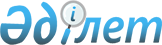 Об образовании сельского округаСовместные постановление акимата Костанайской области от 20 апреля 2022 года № 3 и решение маслихата Костанайской области от 20 апреля 2022 года № 170. Зарегистрированы в Министерстве юстиции Республики Казахстан 27 апреля 2022 года № 27789
      В соответствии со статьей 11 Закона Республики Казахстан "Об административно-территориальном устройстве Республики Казахстан" акимат Костанайской области ПОСТАНОВЛЯЕТ и Костанайский областной маслихат РЕШИЛ:
      1. Образовать Аркинский сельский округ общей площадью 67653 гектара в составе сел Арка и Красногорское Камыстинского района Костанайской области, установив центром округа село Арка.
      2. Настоящие совместные постановление и решение вводятся в действие по истечении десяти календарных дней после дня первого официального опубликования.
					© 2012. РГП на ПХВ «Институт законодательства и правовой информации Республики Казахстан» Министерства юстиции Республики Казахстан
				
      Аким Костанайской области 

А. Мухамбетов

      Секретарь Костанайского областного маслихата 

С. Ещанов
